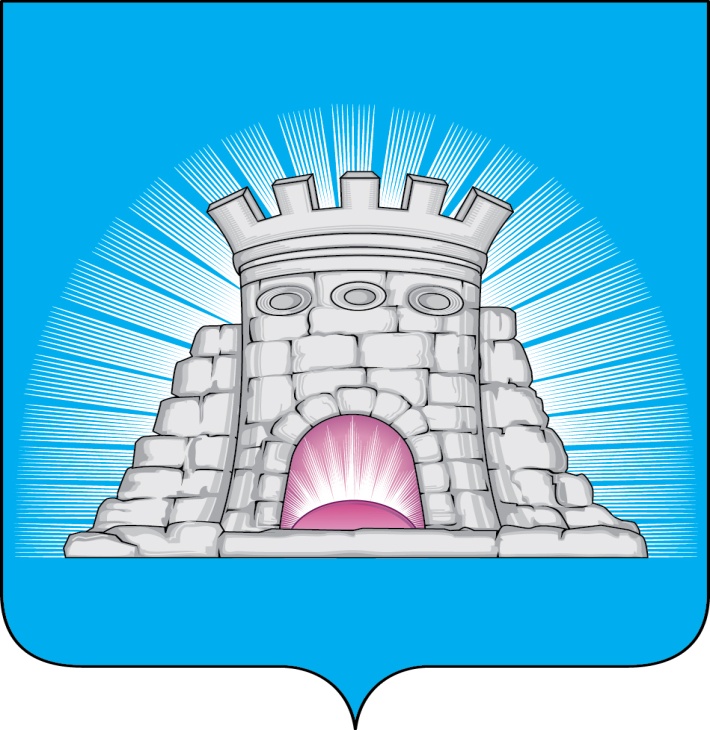 П О С Т А Н О В Л Е Н И Е09.02.2023       №   170/2г.Зарайск                           О внесении изменений в муниципальную программу                           городского округа Зарайск Московской области                                «Социальная защита населения», утверждённую                                 постановлением главы городского округа Зарайск                                  Московской области от 18.11.2019 № 1982/11      В соответствии с решением Совета депутатов городского округа Зарайск от 29.12.2022 № 7/1 «О внесении изменений в решение Совета депутатов городского округа Зарайск Московской области от 16.12.2021 №81/1 «О бюджете городского округа Зарайск Московской области на 2022 год и на плановый период 2023 и 2024 годов», Порядком разработки и реализации муниципальных программ городского округа Зарайск Московской области, утверждённым постановлением главы городского округа Зарайск от 17.08.2021 №1290/8.                                               П О С Т А Н О В Л Я Ю:     1. Внести изменения в муниципальную программу городского округа Зарайск Московской области «Социальная защита населения» на срок 2020-2024 годы, утверждённую постановлением главы городского округа Зарайск Московской области от 18.11.2019 № 1982/11 (далее – Программа), изложив Программу в новой редакции (прилагается).      2. Службе по взаимодействию со СМИ администрации городского округа Зарайск обеспечить размещение настоящего постановления в сети «Интернет» (https://zarrayon.ru/).Глава городского округа  В.А. ПетрущенкоВерно: Начальник службы делопроизводства    Л.Б. Ивлева09.02.2023Послано: в дело, ФУ, ОЭ и И, Мешкову А.Н., Гулькиной Р.Д., КСП,                         юридический отдел, СВ со СМИ, прокуратуре.М.С. Орлова8(496)662-41-90                                                                                                                   010284